Додаток 2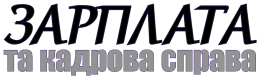 до Порядку____________________________________________(найменування районного (міського) військового комісаріату)ПОВІДОМЛЕННЯпро зміну облікових даних1. Прізвище, ім'я та по батькові (військовий ідентифікаційний номер) __________________________________________________________________________________________________________________________________________________________________________________________________________________________2. Номер військово-облікової спеціальності ________________________________________________________________________3. Військове звання ____________________________________________________________________________________________4. Дата народження ____________________________________________________________________________________________5. Зміна облікових даних _______________________________________________________________________________________________________________________________________________________________________________________________________________________________________________________________________________________________________________________________________________________________________________________________________________________________6. Підстава для зміни облікових даних __________________________________________________________________________________________________________________________________________________________________________________________(найменування документа, номер та дата видачі)7. Військовий квиток серія _____ N ___, виданий ___ _______ 20__ р.8. Перебування на військовому обліку _____________________________________________________________________________(найменування районного (міського)_____________________________________________________________________________________________________________військового комісаріату)9. Адреса місця проживання _____________________________________________________________________________________________________________________________________________________________________________________________________________________________(найменування посади керівника)___________________________(підпис)___________________________(ініціали та прізвище)